Tarih:
									Adı Soyadı:													İmza: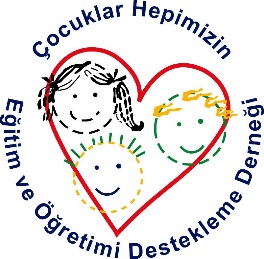 ÇOCUKLAR HEPİMİZİN EĞİTİM VE ÖĞRETİMİ DESTEKLEME DERNEĞİ'NE /İznikDerneğinizin Yüksek Öğrenim bursundan yararlanmak istiyorum. Başvuru belgeleri tarafımdan hazırlanarak ilişikte bilgililerinize sunulmuştur.Durumumun incelenerek değerlendirilmesi hususunu bilgilerinize saygılarımla arz ederim.						Tarih:						Öğrencinin Adı Soyadı:						İmzası:Ev Adresi:Telefonu:Öğrencinin öğrenim süresince kaldığı adres:Adres ve telefonumun değişmesi durumunda yeni adres ve telefonumu Dernek Yönetim Kuruluna
gecikmeksizin bildireceğimi taahhüt ederim.